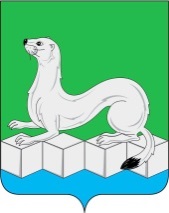 Российская ФедерацияИркутская областьАдминистрация Муниципального районаУсольского районного муниципального образованияРАСПОРЯЖЕНИЕОт 10.01.2020г.								№7-рр.п. БелореченскийОб утверждении Плана реализации муниципальной программы «Молодежь Усольского района» на 2020 годВ соответствии с пунктами 6.3 - 6.6. Порядка принятия решений о разработке, формировании, утверждении, реализации и оценки эффективности реализации муниципальных программ муниципального района Усольского районного муниципального образования, утвержденного постановлением администрации муниципального района Усольского районного муниципального образования от 21.02.2019г. №229 (в редакции от 17.07.2019г. №708),  руководствуясь ст. ст. 22, 46 Устава Усольского районного муниципального образования:1.Утвердить План реализации муниципальной программы «Молодежь Усольского района» на 2020 год (Приложение).2.Отделу по организационной работе (Пономарева С.В.) опубликовать настоящее распоряжение в газете «Официальный вестник Усольского района» и в сетевом издании «Официальный сайт администрации Усольского района» в информационно-телекоммуникационной сети «Интернет» (www.usolie-raion.ru).3.Контроль за исполнением настоящего распоряжения возложить на первого заместителя мэра И.М.Дубенкову.Мэр муниципального районаУсольского районного муниципального образования 						В.И.МатюхаПриложение к распоряжению администрации муниципального районаУсольского районного муниципального образованияот 10.01.2020г. №7-рПЛАН реализации муниципальной программы «Молодежь Усольского района» на  2020 годПервый заместитель мэра				И.М.Дубенкова№ п/пНаименованиеподпрограммы, задачи, основного мероприятия, мероприятияОтветственный за выполнение мероприятия СрокСрокСрокПоказатели непосредственного результата реализации мероприятияПоказатели непосредственного результата реализации мероприятияПоказатели непосредственного результата реализации мероприятияПоказатели непосредственного результата реализации мероприятияПоказатели непосредственного результата реализации мероприятияОбъемы финансового обеспечения, тыс.руб.Объемы финансового обеспечения, тыс.руб.Объемы финансового обеспечения, тыс.руб.Объемы финансового обеспечения, тыс.руб.№ п/пНаименованиеподпрограммы, задачи, основного мероприятия, мероприятияОтветственный за выполнение мероприятия начала реализацииокончания реализацииокончания реализациинаименованиенаименованиеед.изм.ед.изм.значениеОбъемы финансового обеспечения, тыс.руб.Объемы финансового обеспечения, тыс.руб.Объемы финансового обеспечения, тыс.руб.Объемы финансового обеспечения, тыс.руб.№ п/пНаименованиеподпрограммы, задачи, основного мероприятия, мероприятияОтветственный за выполнение мероприятия начала реализацииокончания реализацииокончания реализациинаименованиенаименованиеед.изм.ед.изм.значениеСредства федерального бюджетаСредства бюджета Иркутской областиСредства бюджета муниципального районаДругие источники123455667789101112Всего по муниципальной программе«Молодежь Усольского района» на 2020-2025 годыВсего по муниципальной программе«Молодежь Усольского района» на 2020-2025 годыВсего по муниципальной программе«Молодежь Усольского района» на 2020-2025 годыВсего по муниципальной программе«Молодежь Усольского района» на 2020-2025 годыВсего по муниципальной программе«Молодежь Усольского района» на 2020-2025 годыВсего по муниципальной программе«Молодежь Усольского района» на 2020-2025 годыВсего по муниципальной программе«Молодежь Усольского района» на 2020-2025 годыВсего по муниципальной программе«Молодежь Усольского района» на 2020-2025 годыВсего по муниципальной программе«Молодежь Усольского района» на 2020-2025 годыВсего по муниципальной программе«Молодежь Усольского района» на 2020-2025 годыВсего по муниципальной программе«Молодежь Усольского района» на 2020-2025 годы1.Подпрограмма 1. «Молодежная политика» на 2020-2025 годыПодпрограмма 1. «Молодежная политика» на 2020-2025 годыПодпрограмма 1. «Молодежная политика» на 2020-2025 годыПодпрограмма 1. «Молодежная политика» на 2020-2025 годыПодпрограмма 1. «Молодежная политика» на 2020-2025 годыПодпрограмма 1. «Молодежная политика» на 2020-2025 годыПодпрограмма 1. «Молодежная политика» на 2020-2025 годыПодпрограмма 1. «Молодежная политика» на 2020-2025 годыПодпрограмма 1. «Молодежная политика» на 2020-2025 годыПодпрограмма 1. «Молодежная политика» на 2020-2025 годыПодпрограмма 1. «Молодежная политика» на 2020-2025 годыПодпрограмма 1. «Молодежная политика» на 2020-2025 годыПодпрограмма 1. «Молодежная политика» на 2020-2025 годыПодпрограмма 1. «Молодежная политика» на 2020-2025 годыЗадача 1. Вовлечение молодежи в мероприятия молодежной политики различной направленности,  поддержка талантливой молодежиЗадача 1. Вовлечение молодежи в мероприятия молодежной политики различной направленности,  поддержка талантливой молодежиЗадача 1. Вовлечение молодежи в мероприятия молодежной политики различной направленности,  поддержка талантливой молодежиЗадача 1. Вовлечение молодежи в мероприятия молодежной политики различной направленности,  поддержка талантливой молодежиЗадача 1. Вовлечение молодежи в мероприятия молодежной политики различной направленности,  поддержка талантливой молодежиЗадача 1. Вовлечение молодежи в мероприятия молодежной политики различной направленности,  поддержка талантливой молодежиЗадача 1. Вовлечение молодежи в мероприятия молодежной политики различной направленности,  поддержка талантливой молодежиЗадача 1. Вовлечение молодежи в мероприятия молодежной политики различной направленности,  поддержка талантливой молодежиЗадача 1. Вовлечение молодежи в мероприятия молодежной политики различной направленности,  поддержка талантливой молодежиЗадача 1. Вовлечение молодежи в мероприятия молодежной политики различной направленности,  поддержка талантливой молодежиЗадача 1. Вовлечение молодежи в мероприятия молодежной политики различной направленности,  поддержка талантливой молодежи1.1.Мероприятие 1. «Проведение мероприятий, направленных на патриотическое иэкологическое воспитание, раскрытие творческого потенциала, профориентацию молодёжи, профилактику экстремизма в молодёжной среде, пропаганду семейных ценностей»отдел культуры и молодежной политики01.01.2020г.01.01.2020г.30.12.2020г.30.12.2020г.Доля молодежи, вовлеченной в реализацию районных мероприятий направленных на патриотическое и экологическое воспитание, раскрытие творческого потенциала, профориентацию молодёжи, профилактику экстремизма в молодёжной среде, пропаганду семейных ценностей%45450,00,0271,00,0Задача 2. Поддержка социально-значимых молодежных инициатив, содействие в реализации молодежных проектовЗадача 2. Поддержка социально-значимых молодежных инициатив, содействие в реализации молодежных проектовЗадача 2. Поддержка социально-значимых молодежных инициатив, содействие в реализации молодежных проектовЗадача 2. Поддержка социально-значимых молодежных инициатив, содействие в реализации молодежных проектовЗадача 2. Поддержка социально-значимых молодежных инициатив, содействие в реализации молодежных проектовЗадача 2. Поддержка социально-значимых молодежных инициатив, содействие в реализации молодежных проектовЗадача 2. Поддержка социально-значимых молодежных инициатив, содействие в реализации молодежных проектовЗадача 2. Поддержка социально-значимых молодежных инициатив, содействие в реализации молодежных проектовЗадача 2. Поддержка социально-значимых молодежных инициатив, содействие в реализации молодежных проектовЗадача 2. Поддержка социально-значимых молодежных инициатив, содействие в реализации молодежных проектовЗадача 2. Поддержка социально-значимых молодежных инициатив, содействие в реализации молодежных проектов1.2.Мероприятие 2.«Вовлечение молодежи в социальную практику»отдел культуры и молодежной политики01.01.2020г.01.01.2020г.30.12.2020г.30.12.2020г.Количество проектов, направленных на социально-экономическое развитие Усольского районаШт.20200,00,00,00,0Задача 3. Вовлечение молодежи в добровольческую деятельностьЗадача 3. Вовлечение молодежи в добровольческую деятельностьЗадача 3. Вовлечение молодежи в добровольческую деятельностьЗадача 3. Вовлечение молодежи в добровольческую деятельностьЗадача 3. Вовлечение молодежи в добровольческую деятельностьЗадача 3. Вовлечение молодежи в добровольческую деятельностьЗадача 3. Вовлечение молодежи в добровольческую деятельностьЗадача 3. Вовлечение молодежи в добровольческую деятельностьЗадача 3. Вовлечение молодежи в добровольческую деятельностьЗадача 3. Вовлечение молодежи в добровольческую деятельностьЗадача 3. Вовлечение молодежи в добровольческую деятельность1.3.Мероприятие 2.«Вовлечение молодежи в социальную практику»отдел культуры и молодежной политики01.01.2020г.01.01.2020г.30.12.2020г.30.12.2020г.Доля молодежи, вовлеченной в добровольческую деятельность на территории Усольского района%3,53,50,00,020,00,0Задача 4.Профилактика распространения ВИЧ-инфекции, туберкулеза; повышение уровня информированности молодого населения об этих заболеванияхЗадача 4.Профилактика распространения ВИЧ-инфекции, туберкулеза; повышение уровня информированности молодого населения об этих заболеванияхЗадача 4.Профилактика распространения ВИЧ-инфекции, туберкулеза; повышение уровня информированности молодого населения об этих заболеванияхЗадача 4.Профилактика распространения ВИЧ-инфекции, туберкулеза; повышение уровня информированности молодого населения об этих заболеванияхЗадача 4.Профилактика распространения ВИЧ-инфекции, туберкулеза; повышение уровня информированности молодого населения об этих заболеванияхЗадача 4.Профилактика распространения ВИЧ-инфекции, туберкулеза; повышение уровня информированности молодого населения об этих заболеванияхЗадача 4.Профилактика распространения ВИЧ-инфекции, туберкулеза; повышение уровня информированности молодого населения об этих заболеванияхЗадача 4.Профилактика распространения ВИЧ-инфекции, туберкулеза; повышение уровня информированности молодого населения об этих заболеванияхЗадача 4.Профилактика распространения ВИЧ-инфекции, туберкулеза; повышение уровня информированности молодого населения об этих заболеванияхЗадача 4.Профилактика распространения ВИЧ-инфекции, туберкулеза; повышение уровня информированности молодого населения об этих заболеванияхЗадача 4.Профилактика распространения ВИЧ-инфекции, туберкулеза; повышение уровня информированности молодого населения об этих заболеваниях1.4.Мероприятие 3.«Проведение мероприятий, направленных на противодействие распространению ВИЧ/СПИД»отдел культуры и молодежной политики01.01.2020г.01.01.2020г.30.12.2020г.30.12.2020г.Доля молодежи, вовлеченной в реализацию мероприятий, направленных на профилактику распространения ВИЧ-инфекции, туберкулеза,  до 5000 чел. за период действия программы%30300,00,015,00,01.5.Мероприятие 4.«Проведение мероприятий, направленных на борьбу с туберкулезом»отдел культуры и молодежной политики01.01.2020г.01.01.2020г.30.12.2020г.30.12.2020г.Доля молодежи, вовлеченной в реализацию мероприятий, направленных на профилактику распространения ВИЧ-инфекции, туберкулеза,  до 5000 чел. за период действия программы%30300,00,05,00,02Подпрограмма 2. «Доступное жилье для молодых семей» на 2020-2025 годыПодпрограмма 2. «Доступное жилье для молодых семей» на 2020-2025 годыПодпрограмма 2. «Доступное жилье для молодых семей» на 2020-2025 годыПодпрограмма 2. «Доступное жилье для молодых семей» на 2020-2025 годыПодпрограмма 2. «Доступное жилье для молодых семей» на 2020-2025 годыПодпрограмма 2. «Доступное жилье для молодых семей» на 2020-2025 годыПодпрограмма 2. «Доступное жилье для молодых семей» на 2020-2025 годыПодпрограмма 2. «Доступное жилье для молодых семей» на 2020-2025 годыПодпрограмма 2. «Доступное жилье для молодых семей» на 2020-2025 годыПодпрограмма 2. «Доступное жилье для молодых семей» на 2020-2025 годыЗадача 1.Привлечение средств федерального, областного  бюджетов, финансовых ресурсов на местном уровне путем консолидации бюджетных и внебюджетных источников финансирования для решения жилищной проблемы молодых семейЗадача 1.Привлечение средств федерального, областного  бюджетов, финансовых ресурсов на местном уровне путем консолидации бюджетных и внебюджетных источников финансирования для решения жилищной проблемы молодых семейЗадача 1.Привлечение средств федерального, областного  бюджетов, финансовых ресурсов на местном уровне путем консолидации бюджетных и внебюджетных источников финансирования для решения жилищной проблемы молодых семейЗадача 1.Привлечение средств федерального, областного  бюджетов, финансовых ресурсов на местном уровне путем консолидации бюджетных и внебюджетных источников финансирования для решения жилищной проблемы молодых семейЗадача 1.Привлечение средств федерального, областного  бюджетов, финансовых ресурсов на местном уровне путем консолидации бюджетных и внебюджетных источников финансирования для решения жилищной проблемы молодых семейЗадача 1.Привлечение средств федерального, областного  бюджетов, финансовых ресурсов на местном уровне путем консолидации бюджетных и внебюджетных источников финансирования для решения жилищной проблемы молодых семейЗадача 1.Привлечение средств федерального, областного  бюджетов, финансовых ресурсов на местном уровне путем консолидации бюджетных и внебюджетных источников финансирования для решения жилищной проблемы молодых семейЗадача 1.Привлечение средств федерального, областного  бюджетов, финансовых ресурсов на местном уровне путем консолидации бюджетных и внебюджетных источников финансирования для решения жилищной проблемы молодых семейЗадача 1.Привлечение средств федерального, областного  бюджетов, финансовых ресурсов на местном уровне путем консолидации бюджетных и внебюджетных источников финансирования для решения жилищной проблемы молодых семейЗадача 1.Привлечение средств федерального, областного  бюджетов, финансовых ресурсов на местном уровне путем консолидации бюджетных и внебюджетных источников финансирования для решения жилищной проблемы молодых семейЗадача 1.Привлечение средств федерального, областного  бюджетов, финансовых ресурсов на местном уровне путем консолидации бюджетных и внебюджетных источников финансирования для решения жилищной проблемы молодых семей2.1.Мероприятие 1. отдел культуры и молодежной политики01.01.2020г.01.01.2020г.30.12.2020г.30.12.2020г.Количество молодых семей, улучшивших жилищные условия с использованием средств бюджетов всех уровнейСемья550,000,0600,000,0Задача 2. Информирование молодого населения о мере поддержки по приобретению жилого помещения или создание объекта индивидуального жилищного строительстваЗадача 2. Информирование молодого населения о мере поддержки по приобретению жилого помещения или создание объекта индивидуального жилищного строительстваЗадача 2. Информирование молодого населения о мере поддержки по приобретению жилого помещения или создание объекта индивидуального жилищного строительстваЗадача 2. Информирование молодого населения о мере поддержки по приобретению жилого помещения или создание объекта индивидуального жилищного строительстваЗадача 2. Информирование молодого населения о мере поддержки по приобретению жилого помещения или создание объекта индивидуального жилищного строительстваЗадача 2. Информирование молодого населения о мере поддержки по приобретению жилого помещения или создание объекта индивидуального жилищного строительстваЗадача 2. Информирование молодого населения о мере поддержки по приобретению жилого помещения или создание объекта индивидуального жилищного строительстваЗадача 2. Информирование молодого населения о мере поддержки по приобретению жилого помещения или создание объекта индивидуального жилищного строительстваЗадача 2. Информирование молодого населения о мере поддержки по приобретению жилого помещения или создание объекта индивидуального жилищного строительстваЗадача 2. Информирование молодого населения о мере поддержки по приобретению жилого помещения или создание объекта индивидуального жилищного строительстваЗадача 2. Информирование молодого населения о мере поддержки по приобретению жилого помещения или создание объекта индивидуального жилищного строительства2.2Мероприятие 2.отдел культуры и молодежной политики01.01.2020г.01.01.2020г.30.11.2020г.30.11.2020г.Количество молодых семей, улучшивших жилищные условия с использованием средств бюджетов всех уровнейСемья550,000,00,00,03Подпрограмма 3. «Здоровое поколение»Подпрограмма 3. «Здоровое поколение»Подпрограмма 3. «Здоровое поколение»Подпрограмма 3. «Здоровое поколение»Подпрограмма 3. «Здоровое поколение»Подпрограмма 3. «Здоровое поколение»Подпрограмма 3. «Здоровое поколение»Подпрограмма 3. «Здоровое поколение»Подпрограмма 3. «Здоровое поколение»Подпрограмма 3. «Здоровое поколение»Задача 1. Развитие системы раннего выявления незаконных потребителей наркотических средств и психотропных веществЗадача 1. Развитие системы раннего выявления незаконных потребителей наркотических средств и психотропных веществЗадача 1. Развитие системы раннего выявления незаконных потребителей наркотических средств и психотропных веществЗадача 1. Развитие системы раннего выявления незаконных потребителей наркотических средств и психотропных веществЗадача 1. Развитие системы раннего выявления незаконных потребителей наркотических средств и психотропных веществЗадача 1. Развитие системы раннего выявления незаконных потребителей наркотических средств и психотропных веществЗадача 1. Развитие системы раннего выявления незаконных потребителей наркотических средств и психотропных веществЗадача 1. Развитие системы раннего выявления незаконных потребителей наркотических средств и психотропных веществЗадача 1. Развитие системы раннего выявления незаконных потребителей наркотических средств и психотропных веществЗадача 1. Развитие системы раннего выявления незаконных потребителей наркотических средств и психотропных веществЗадача 1. Развитие системы раннего выявления незаконных потребителей наркотических средств и психотропных веществ3.1.Мероприятие 1.Развитие системы раннего выявления незаконных потребителей наркотических средств и психотропных веществотдел культуры и молодежной политики01.01.2020г.01.01.2020г.30.12.2020г.30.12.2020г.Доля молодежи в возрасте от 14 до 30 лет, охваченных мероприятиямипо выявлению на  ранних этапах формирования наркотической зависимости%770,00,025,00,0Задача 2.Организация и проведение  комплекса  мероприятий по профилактике социально-негативных явленийЗадача 2.Организация и проведение  комплекса  мероприятий по профилактике социально-негативных явленийЗадача 2.Организация и проведение  комплекса  мероприятий по профилактике социально-негативных явленийЗадача 2.Организация и проведение  комплекса  мероприятий по профилактике социально-негативных явленийЗадача 2.Организация и проведение  комплекса  мероприятий по профилактике социально-негативных явленийЗадача 2.Организация и проведение  комплекса  мероприятий по профилактике социально-негативных явленийЗадача 2.Организация и проведение  комплекса  мероприятий по профилактике социально-негативных явленийЗадача 2.Организация и проведение  комплекса  мероприятий по профилактике социально-негативных явленийЗадача 2.Организация и проведение  комплекса  мероприятий по профилактике социально-негативных явленийЗадача 2.Организация и проведение  комплекса  мероприятий по профилактике социально-негативных явленийЗадача 2.Организация и проведение  комплекса  мероприятий по профилактике социально-негативных явлений3.2.Мероприятие 2.Организация и проведение комплекса мероприятий по профилактике социально-негативных явленийотдел культуры и молодежной политики01.01.2020г.01.01.2020г.30.12.2020г.30.12.2020г.Доля молодежи, принявшая участие в мероприятиях по профилактике социально-негативных явлений%78780,00,062,00,0Задача 3. Развитие добровольческого движения антинаркотической направленностиЗадача 3. Развитие добровольческого движения антинаркотической направленностиЗадача 3. Развитие добровольческого движения антинаркотической направленностиЗадача 3. Развитие добровольческого движения антинаркотической направленностиЗадача 3. Развитие добровольческого движения антинаркотической направленностиЗадача 3. Развитие добровольческого движения антинаркотической направленностиЗадача 3. Развитие добровольческого движения антинаркотической направленностиЗадача 3. Развитие добровольческого движения антинаркотической направленностиЗадача 3. Развитие добровольческого движения антинаркотической направленностиЗадача 3. Развитие добровольческого движения антинаркотической направленностиЗадача 3. Развитие добровольческого движения антинаркотической направленности3.3.Мероприятие 3.Развитие добровольческого движения антинаркотической направленности на территории Усольского районаотдел культуры и молодежной политики01.06.2020г.01.06.2020г.30.06.2020г.30.06.2020г.Доля молодежи вовлеченной в добровольческое движениеантинаркотической направленности%0,40,40,00,020,00,0Задача 4.Мотивированиенаркозависимых на социально-медицинскую реабилитациюЗадача 4.Мотивированиенаркозависимых на социально-медицинскую реабилитациюЗадача 4.Мотивированиенаркозависимых на социально-медицинскую реабилитациюЗадача 4.Мотивированиенаркозависимых на социально-медицинскую реабилитациюЗадача 4.Мотивированиенаркозависимых на социально-медицинскую реабилитациюЗадача 4.Мотивированиенаркозависимых на социально-медицинскую реабилитациюЗадача 4.Мотивированиенаркозависимых на социально-медицинскую реабилитациюЗадача 4.Мотивированиенаркозависимых на социально-медицинскую реабилитациюЗадача 4.Мотивированиенаркозависимых на социально-медицинскую реабилитациюЗадача 4.Мотивированиенаркозависимых на социально-медицинскую реабилитациюЗадача 4.Мотивированиенаркозависимых на социально-медицинскую реабилитациюЗадача 4.Мотивированиенаркозависимых на социально-медицинскую реабилитациюЗадача 4.Мотивированиенаркозависимых на социально-медицинскую реабилитациюЗадача 4.Мотивированиенаркозависимых на социально-медицинскую реабилитациюЗадача 4.Мотивированиенаркозависимых на социально-медицинскую реабилитацию3.4.Мероприятие 4.отдел культуры и молодежной политики01.06.2020г.01.06.2020г.30.06.2020г.30.06.2020г.Количество лиц, больных наркоманией, прошедших лечение, социально-психологическую реабилитациюЧел.220,00,00,00,0Задача 5. Уничтожение очагов произрастания дикорастущей конопли на землях, находящихся в муниципальной собственности, или землях, государственная собственность на которые не разграниченаЗадача 5. Уничтожение очагов произрастания дикорастущей конопли на землях, находящихся в муниципальной собственности, или землях, государственная собственность на которые не разграниченаЗадача 5. Уничтожение очагов произрастания дикорастущей конопли на землях, находящихся в муниципальной собственности, или землях, государственная собственность на которые не разграниченаЗадача 5. Уничтожение очагов произрастания дикорастущей конопли на землях, находящихся в муниципальной собственности, или землях, государственная собственность на которые не разграниченаЗадача 5. Уничтожение очагов произрастания дикорастущей конопли на землях, находящихся в муниципальной собственности, или землях, государственная собственность на которые не разграниченаЗадача 5. Уничтожение очагов произрастания дикорастущей конопли на землях, находящихся в муниципальной собственности, или землях, государственная собственность на которые не разграниченаЗадача 5. Уничтожение очагов произрастания дикорастущей конопли на землях, находящихся в муниципальной собственности, или землях, государственная собственность на которые не разграниченаЗадача 5. Уничтожение очагов произрастания дикорастущей конопли на землях, находящихся в муниципальной собственности, или землях, государственная собственность на которые не разграниченаЗадача 5. Уничтожение очагов произрастания дикорастущей конопли на землях, находящихся в муниципальной собственности, или землях, государственная собственность на которые не разграниченаЗадача 5. Уничтожение очагов произрастания дикорастущей конопли на землях, находящихся в муниципальной собственности, или землях, государственная собственность на которые не разграниченаЗадача 5. Уничтожение очагов произрастания дикорастущей конопли на землях, находящихся в муниципальной собственности, или землях, государственная собственность на которые не разграниченаЗадача 5. Уничтожение очагов произрастания дикорастущей конопли на землях, находящихся в муниципальной собственности, или землях, государственная собственность на которые не разграниченаЗадача 5. Уничтожение очагов произрастания дикорастущей конопли на землях, находящихся в муниципальной собственности, или землях, государственная собственность на которые не разграниченаЗадача 5. Уничтожение очагов произрастания дикорастущей конопли на землях, находящихся в муниципальной собственности, или землях, государственная собственность на которые не разграниченаЗадача 5. Уничтожение очагов произрастания дикорастущей конопли на землях, находящихся в муниципальной собственности, или землях, государственная собственность на которые не разграничена3.5Мероприятие 5.Уничтожение дикорастущей конопли в муниципальном районе Усольском районном муниципальном образованииотдел культуры и молодежной политики01.01.2020г.01.01.2020г.30.09.2020г.30.09.2020г.Площадь выявленных уничтоженных очагов произрастаниядикорастущей конопли на землях, находящихся в муниципальной собственности, или землях, государственная собственность на которые не разграниченаГа18180,00,036,00,0